REPUBLIKA HRVATSKADUBROVAČKO-NERETVANSKA ŽUPANIJAOPĆINA TRPANJOPĆINSKI NAČELNIKKLASA:022-05/21-01/01URBROJ:2117/07-05/03-21-2Trpanj, 06. kolovoza 2021. Na temelju članka 33. Zakona o udrugama (Narodne novine broj 74/14, 70/17, 98/19), članka 10. Pravilnika o financiranju javnih potreba Općine Trpanj (Službeni glasnik broj 10/19), članka 6. Uredbe o kriterijima, mjerilima i postupcima financiranja i ugovaranja programa i projekata od interesa za opće dobro koje provode udruge (Narodne novine broj 26/15) i članka 45. Statuta Općine Trpanj (Službeni glasnik Dubrovačko-neretvanske županije broj 6/13, 14/13, 7/18-pročišćeni tekst, 11/19, 7/20 I 4/21), a u vezi s člankom 76. Zakona o sportu (Narodne novine broj 71/06, 124/10, 124/11, 86/12, 94/13, 85/15, 19/16, 98/19, 47/20 i 77/20), Općinski načelnik Općine Trpanj, dana 06. kolovoza 2021. godine, raspisujeJAVNI NATJEČAJ   za financiranje programa/projekata od interesa za opće dobro koje provode udruge na                                        području Općine Trpanj za 2021. godinuI   PREDMET JAVNOG NATJEČAJAPredmet Javnog natječaja je prikupljanje pisanih prijedloga za provedbu programa i projekata od
interesa za opće dobro, a koji će se sufinancirati iz Proračuna Općine Trpanj za 2021. godinu.II   PODRUČJA KOJA ĆE SE FINANCIRATIFinancirat će se sljedeća prioritetna područja :Sufinanciranje redovitih djelatnost sportskih udruga,provođenje sportskih aktivnosti djece, mladeži i studenata,održavanje sportsko rekreativnih objekata,sufinanciranje sportskih manifestacija,redovita djelatnost udruga u kulturi,pomaganje i poticanje umjetničkog i kulturnog             stvaralaštva,-           aktivnosti i manifestacije u kulturi koje pridonose razvitku kulturnog života i            amaterizma u kulturi-           programi/programi mladih-           programi/projekti za djecu-           programi/projekti brige o životinjama-           programi/projekti zaštite zdravlja -           programi/projekti udruga u gospodarstvu-           programi/projekti zaštite okoliša i prirode-           programi/projekti ostalih udruga koje svojim aktivnostima promiču opće vrijednosti od             interesa za općinu Trpanj III   OSIGURANA SREDSTVAZa financiranje programa/projekata po ovom javnom natječaju u Proračunu Općine Trpanj za 2021. godinu osigurano je 85.000,00 kn.IV   UVJETI I DOKUMENTACIJAPrijavu programa/projekta na javni natječaj može podnijeti udruga koja je upisana u Registar udruga i koja je programski usmjerena na rad u području navedenih društvenih djelatnosti iz stavka II. ovog natječaja.Prijavu projekta na Javni natječaj može podnijeti udruga koja ima sjedište u Općini Trpanj.Iznimno, na javni natječaj se mogu prijaviti i udruge koje nemaju sjedište na području Općine Trpanj, ali koje djeluju na području Općine Trpanj.Kriteriji za financiranje programa/projekta su:- usmjerenost programa/projekta na neposrednu društvenu korist i stvarne potrebe u zajednici u       kojoj se provoditi,- jasno definiran i stvarno dostižan cilj programa/projekta,- jasno definirani korisnici programa/projekta,- stvaran odnos troškova i planiranih aktivnosti projekta/programa,- kvaliteta dosadašnje suradnje prijavitelja programa/projekta s Općinom Trpanj,Prijedlozi projekta/programa moraju biti u pisanoj formi i trebaju obavezno sadržavati:- obrazac A (podaci o udruzi),- Obrazac B (opis programa/projekta),- obrazac C (proračun programa/projekta),- obrazac izjave o nepostojanju dvostrukog financiranja,- obrazac izjave o  nekažnjavanju,- potvrdu o predanom Izvještaju o utrošku sredstva iz Proračuna Općine Trpanj za 2019. godinu    Jedinstvenom upravnom odjelu Općine Trpanj (odnosi se samo za udruge koje su koristile     sredstva Proračuna u 2019. godini).Udruge svoje programe/projekte moraju prijaviti na propisanim obrascima.Svi navedeni obrasci za prijavu na ovaj natječaj mogu se pronaći na web stranici Općine Trpanj www.trpanj.hrNepravodobno dostavljene prijave neće se razmatrati i biti će vraćene pošiljatelju neotvorene.Nepotpune prijave i prijave koje nisu podnesene na propisanim obrascima neće se razmatrati.      Podnositelj prijave mora u zadanim obrascima odgovoriti na sva pitanja i upisati sve tražene       podatke.V   UGOVORSve prispjele programe/projekte koji zadovolje formalne uvjete natječaja obraditi će i ocijeniti nadležno Povjerenstvo za ocjenjivanje i predložiti Općinskom načelniku donošenje odluke o odobravanju financijskih sredstava.Sa svim udrugama kojima su odobrena financijska sredstva bit će zaključen pisani ugovor. Udruga se potpisom ugovora obvezuje jednom godišnje na poziv Općine ili na vlastitu
inicijativu sudjelovati i/ili organizirati određene akcije ili manifestacije od javnog interesa.Udruga se potpisom ugovora obvezuje na namjensko trošenje sredstava sukladno planu i
programu koje je dostavila u prijavi.Ukoliko se dodijeljena novčana sredstva budu trošila nenamjenski i/ili netransparentno udruga će vratiti isplaćenu svotu novca u proračun Općine Trpanj.Svim odobrenim programima/projektima sredstva će se isplaćivati na dostavljeni transakcijski račun udruge prema dinamici izvedbe projekta/programa, a u skladu sa raspoloživim sredstvima Općine Trpanj.Za isplatu novčanih sredstava iz proračuna udruge su dužne podnijeti pisani zahtjev te priložiti preslike računa, predračuna, ponude, ugovora, uplatnica i sl. iz kojih je razvidna namjena trošenja.Obrazac zahtjev za isplatu novčanih sredstava nalazi se s ostalim obrascima vezanim za ovaj natječaj, objavljenim na web stranici Općine Trpanj www.trpanj.hrVI   PRIJAVASve zainteresirane udruge mogu svoje programe/projekte prijaviti uz detaljan opis
projekta/programa i sa svim popunjenim prilozima/obrascima, te ih u zatvorenoj omotnici dostaviti na adresu:                          Općina Trpanj, Kralja Tomislava 41, 20240 Trpanj, s naznakom                           „Prijava na Javni natječaj za financiranje programa/projekata“Sva pitanja vezana uz ovaj Javni natječaj mogu se postaviti isključivo elektroničkim putem,
slanjem upita na adresu elektronske pošte: opcina.trpanj@du.t-com.hr ili nikola@trpanj.hr najkasnije do 27. kolovoza 2021. godineOvaj Javni natječaj otvoren je do 05. rujna 2021. godine.Rezultati o dodjeli sredstava bit će objavljeni na Oglasnoj ploči te internetskoj stranici
Općine Trpanj.Ovaj Javni natječaj sa pripadajućom dokumentacijom objaviti će se na internetskoj stranici Općine Trpanj.								OPĆINSKI NAČELNIK								      Jakša Franković,v.r.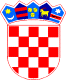 